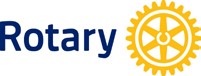 D6040 GLOBAL GRANT LETTER OF INTENT FORM 2024-2025 Date __________________________ Submitting this form to D6040 Global Grant Chair: Pat Knauss plknauss@gmail.com and our DRFC District Rotary Foundation Chair:  Marc Horner mhorner@aol.com is necessary for two reasons: Provide notification to district leadership of intent to pursue a global grant.  Even if you don’t request district funds authorization of your grant by the DRFC will be required to submit your grant application to The Rotary Foundation for approval. Request “district designated funds” from D6040 leadership to help fund your project.  Note – all District Designated Funds will only be earmarked for a year without exception approval. Please review the information about submitting an on-line Global Grant to The Rotary Foundation that is found at: https://www.rotary.org/myrotary/en/take-action/apply-grants/global-grants .   1. Sponsoring International Club(s) for Districts Information:  District 6040 District 6040 Club Name:   ______________________________________ Club President for current year:  _________________________________ 	Email address:         	 	 	 	Telephone: Club President for next year:  ___________________________________ 	Email address:  	 	 	 	 	Telephone: Grant Primary Contact in the D-6040 Club (if not the club president) Name:  ________________________________________ 	Email address:  	 	 	 	 	Telephone: Host Club or District Partnering on the Grant Name of Host Partner Club___________________________, Partner Rotary District Number _____ City and Country of Partners:   ________________________________________   Name of Grant Primary Contact for the club or district: ________________________ Email of Primary Contact: _______________________________ Other supporting U.S. International Partner District(s) or Club(s) outside of D6040 Name of Partner Club __________________________, Partner Rotary District Number ______ City and Country of Partners: _________________________________________ Club President’s Name: _________________________________________ Email address:________________________ Telephone: The following questions are asked to give district leaders an idea of how to support your Global Grant application.  Answers to these questions allow us to locate and activate resources to assist your club. Provide a brief description of the project including the community needs that will be addressed: Which one of The Rotary Foundation 7 Areas of Focus is being addressed by this project? Follow this link for a list of the 7 Areas of Focus for Global Grants https://www.rotary.org/en/our-causes   Provide estimated project start and completion dates:  Have you made any contact with anyone in the country hosting the project?  ____Yes   ____No  If yes, please identify the individuals and their email addresses: District Governor (Name and email):___________________________________________________ District Rotary Foundation Chair (Name and email):_______________________________________ Rotary Club President (Name and email):________________________________________________ Cooperating Groups, i.e., churches, non-profit organizations, others (Name and email):___________ _________________________________________________________________________________ _________________________________________________________________________________ (This information is requested so that D-6040 leaders can follow RI and international protocol and ensure that authorizing signatures from both countries will be achievable.)    Have you begun a needs assessment that was conducted by someone in the country hosting the project?   ______ Yes    _____No    Is it completed?  ____Yes   ____No.  If completed, please submit it with this Global Grant Letter of Intent. Have you started the online Rotary Foundation Global Grant application?  ______Yes   ______No What is the approximate total cost of the project?  $____________ Approximately how much money will your club or local cooperating groups (churches, non-profits, etc.) be able to contribute to the project?    $___________.  If you don’t have an estimate at this point, just leave this question blank. Approximately how much money do you expect to request from district Global Grant funds?  $____________   If you don’t have an estimate at this point, just leave this question blank. _________________________________________ 	_____________________________________Sign & Date 	Club President 2024-2025 	    	Club President-Elect 2025-2026  Print Name: 	_____________________________ 	Print Name:  __________________________ 